Зарегистрировано в Госслужбе ЧР по делам юстиции 19 января 2023 г. N 8329МИНИСТЕРСТВО ЭКОНОМИЧЕСКОГО РАЗВИТИЯИ ИМУЩЕСТВЕННЫХ ОТНОШЕНИЙ ЧУВАШСКОЙ РЕСПУБЛИКИПРИКАЗот 20 декабря 2022 г. N 197ОБ УТВЕРЖДЕНИИ ПОЛОЖЕНИЯ О ПОРЯДКЕ ОЦЕНКИРЕЗУЛЬТАТОВ ПРОЕКТОВ ПОБЕДИТЕЛЕЙ КОНКУРСОВНА ПРЕДОСТАВЛЕНИЕ ГРАНТОВ В ФОРМЕ СУБСИДИЙНА РАЗВИТИЕ ГРАЖДАНСКОГО ОБЩЕСТВАНА ТЕРРИТОРИИ ЧУВАШСКОЙ РЕСПУБЛИКИВ целях обеспечения эффективности и совершенствования деятельности, связанной с подготовкой и проведением конкурсов на предоставление грантов в форме субсидий на развитие гражданского общества на территории Чувашской Республики, формирования у некоммерческих неправительственных организаций дополнительных стимулов к успешной реализации поддержанных проектов, приказываю:1. Утвердить прилагаемое Положение о порядке оценки результатов проектов победителей конкурсов на предоставление грантов в форме субсидий на развитие гражданского общества на территории Чувашской Республики.2. Настоящий приказ вступает в силу через десять дней после дня его официального опубликования.Заместитель ПредседателяКабинета МинистровЧувашской Республики -министрД.И.КРАСНОВУтвержденоприказом Министерстваэкономического развитияи имущественных отношенийЧувашской Республикиот 20.12.2022 N 197ПОЛОЖЕНИЕО ПОРЯДКЕ ОЦЕНКИ РЕЗУЛЬТАТОВ ПРОЕКТОВ ПОБЕДИТЕЛЕЙ КОНКУРСОВНА ПРЕДОСТАВЛЕНИЕ ГРАНТОВ В ФОРМЕ СУБСИДИЙНА РАЗВИТИЕ ГРАЖДАНСКОГО ОБЩЕСТВА НА ТЕРРИТОРИИЧУВАШСКОЙ РЕСПУБЛИКИI. Общие положения1.1. Настоящее Положение определяет порядок осуществления Министерством экономического развития и имущественных отношений Чувашской Республики (далее - уполномоченный орган) оценки результатов реализации некоммерческими неправительственными организациями, осуществляющими деятельность на территории Чувашской Республики - победителями конкурсов (далее - организация) на предоставление грантов в форме субсидий на развитие гражданского общества на территории Чувашской Республики (далее соответственно - конкурсы, гранты) социально значимых проектов (далее - оценка результатов проектов), реализованных на условиях софинансирования за счет средств республиканского бюджета Чувашской Республики и гранта Фонда-оператора президентских грантов по развитию гражданского общества.1.2. Оценка результатов проектов организаций проводится в целях обеспечения эффективности и совершенствования деятельности, связанной с подготовкой и проведением конкурсов, предоставлением грантов (включая информационное сопровождение конкурсов, оказание информационной, консультационной и методической поддержки организациям при разработке и реализации проектов, проведение независимой экспертизы представленных на конкурсы проектов, мониторинг проектов), в том числе формирования у организаций дополнительных стимулов к успешному выполнению проектов.1.3. Оценка результатов проектов не проводится в отношении проектов, реализация которых была прекращена досрочно в связи с отказом организации - победителя конкурса от заключения договора о предоставлении гранта (расторжением такого договора).II. Общий порядок осуществления оценки результатов проектов2.1. Оценка результатов проектов включает в себя следующие процедуры:1) оценку результатов проектов организациями, реализовавшими данные проекты;2) оценку результатов проектов уполномоченным органом на основе информации, собранной в ходе мониторинга реализации данных проектов;3) оценку результатов проектов заинтересованными сторонами, указанными в пункте 5.1 настоящего Положения;4) подведение итогов оценки результатов проектов.III. Оценка результатов проектареализовавшей его организацией3.1. Оценка результатов проекта, предусмотренная подпунктом 1 пункта 2.1 настоящего Положения, проводится осуществившей его организацией и состоит в определении количественных и качественных результатов, полученных в ходе реализации проекта.Данная оценка результатов проекта проводится при подготовке аналитического отчета, подлежащего представлению реализовавшей его организацией в уполномоченный орган по завершении последнего отчетного периода в соответствии с договором о предоставлении гранта (далее - итоговый аналитический отчет) в течение 30 календарных дней со дня завершения реализации проекта.3.2. В части количественных результатов организация, реализовавшая проект, определяет достигнутые за весь срок его осуществления значения:1) базовых показателей мониторинговой оценки результатов проекта:- уровень достижения ожидаемых количественных результатов проекта (проценты). Определяется как среднее арифметическое процентов достижения всех ожидаемых количественных результатов, предусмотренных описанием проекта, при этом процент достижения каждого показателя рассчитывается делением достигнутого значения показателя на целевое значение показателя, указанное в описании проекта, и умножением полученного результата на 100, а в случае, если результат деления и последующего умножения превышает 100, признается равным 100;- объем средств, дополнительно привлеченных на реализацию проекта, включая примерную оценку труда добровольцев, безвозмездно полученных товаров, работ, услуг, имущественных прав (тыс. рублей), в том числе в процентах по отношению к ожидаемым количественным результатам проекта;- количество получателей услуг в результате реализации проекта (человек), в том числе в процентах по отношению к ожидаемым количественным результатам проекта;- количество добровольцев, участвовавших в реализации проекта (человек) в том числе в процентах по отношению к ожидаемым количественным результатам проекта;2) иных показателей (если организация выявила значимые количественные результаты по другим показателям и считает целесообразным отметить их в составе результатов проекта).3.3. В части качественных результатов организация, реализовавшая проект, оценивает полученный ко дню завершения проекта социальный эффект, в частности определяет изменения, которые благодаря осуществлению проекта произошли в состоянии целевой группы (целевых групп), жизни конкретных людей и (или) решении общественно значимой проблемы (в том числе создании условий для ее решения).Если организацией выявлено иное незапланированное влияние на положение дел на территории реализации проекта, и она может определить соответствующие изменения, произошедшие именно вследствие осуществления проекта, организация может учесть такие изменения в оценке социального эффекта.3.4. Информация о результатах проекта, определенных в соответствии с пунктами 3.2 и 3.3 настоящего Положения, включается в итоговый аналитический отчет реализовавшей его организацией.3.5. В случае, если для определения полученных в ходе реализации проекта результатов проводилась внешняя оценка (оценка сторонними организациями, специалистами, социологические, мониторинговые или иные исследования, другие аналогичные мероприятия), информация об этом и подготовленные по итогам таких мероприятий документы (отчеты) включаются в итоговый аналитический отчет.3.6. Организация, реализовавшая проект, подтверждает достоверность итогового аналитического отчета, содержащего информации о его результатах, определенных в соответствии с пунктами 3.2 и 3.3 настоящего Положения, подписанием его руководителем (уполномоченным лицом).IV. Оценка результатов проекта уполномоченным органомна основе информации, собраннойв ходе мониторинга его реализации4.1. Оценка результатов проекта, предусмотренная подпунктом 2 пункта 2.1 настоящего Положения, состоит в определении в соответствии с настоящим Положением значений базовых показателей мониторинговой оценки результатов проекта и общего вывода об успешности его реализации.Данная оценка проводится на основе информации, собранной уполномоченным органом в ходе мониторинга реализации проекта (в том числе содержащейся в отчетности и иных документах, представленных в уполномоченный орган организацией, реализовавшей данный проект).Оценка проводится в течение трех месяцев со дня получения уполномоченным органом итогового аналитического отчета, но не позднее 31 марта года, следующего за годом окончания реализации проекта.В случае, если итоговый аналитический отчет не был представлен организацией, при этом реализация проекта не была прекращена досрочно в связи с отказом организации и (или) уполномоченным органом от договора о предоставлении гранта (расторжением такого договора), оценка проводится в течение четырех месяцев со дня истечения срока для представления указанного отчета, но не позднее 30 апреля года, следующего за годом окончания реализации проекта.4.2. Значение базового показателя мониторинговой оценки результатов проекта "уровень достижения ожидаемых количественных результатов проекта" определяется в соответствии с подпунктом 1 пункта 3.2 настоящего Положения на основе сопоставления достигнутых значений показателей и их целевых значений. За достигнутое значение показателя принимается значение, заявленное организацией, реализовавшей проект, или значение, определенное уполномоченным органом путем уточнения заявленного значения на основе имеющейся информации либо исправления очевидной ошибки.4.3. Значение каждого из базовых показателей мониторинговой оценки результатов проекта "объем средств, дополнительно привлеченных на реализацию проекта, включая примерную оценку труда добровольцев, безвозмездно полученных товаров, работ, услуг, имущественных прав", "количество получателей услуг в результате реализации проекта" и "количество добровольцев, участвовавших в реализации проекта" определяется уполномоченным органом путем принятия значений, заявленных организацией, реализовавшей проект (при отсутствии у уполномоченного органа доказательств, свидетельствующих о недостоверности такого значения), в том числе с исправлением при необходимости в заявленном значении очевидной ошибки, или уточнения заявленного значения на основе имеющейся информации.4.4. В ходе проведения оценки определяется уровень информационной открытости проекта оценкой "низкий", "средний" или "высокий".Оценка "высокий" дается уровню информационной открытости проекта в случае, если реализация проекта (его основные мероприятия) активно освещалась в средствах массовой информации и (или) в информационно-телекоммуникационной сети "Интернет" (далее - сеть "Интернет"), а материалы, которые созданы в ходе осуществления проекта и могут представлять общественный интерес, размещены в открытом доступе в сети "Интернет" с возможностью их свободного использования (если это не противоречит содержанию проекта).Оценка "средний" дается уровню информационной открытости проекта в случае, если работа по распространению информации о реализации проекта велась, но на нерегулярной основе и (или) с использованием одного информационного ресурса, либо по имеющимся публикациям сложно получить полное представление о деятельности по проекту.Оценка "низкий" дается уровню информационной открытости проекта в случае, если реализация проекта не освещалась.4.5. Оценка результатов проекта завершается определением общего вывода об успешности реализации проекта.Указанный вывод формулируется одной из следующих оценок:проект реализован успешно;проект реализован удовлетворительно;проект реализован неудовлетворительно.Оценка "проект реализован успешно" дается в случае высокого уровня (более 75%) достижения целевых показателей (ожидаемых количественных результатов) проекта, высокого или среднего уровня информационной открытости проекта и отсутствия фактов нарушения (неисполнения) существенных условий договора о предоставлении гранта.Оценка "проект реализован удовлетворительно" дается в случае частичного (от 40% до 75%) достижения целевых показателей (ожидаемых количественных результатов) проекта, наличия незначительных замечаний со стороны уполномоченного органа к реализации проекта и (или) представлению отчетности при отсутствии фактов нарушения (неисполнения) существенных условий договора о предоставлении гранта.Оценка "проект реализован неудовлетворительно" дается в случае нарушения (неисполнения) существенных условий договора о предоставлении гранта. К таким случаям относятся в том числе: низкий уровень (менее 40%) достижения ожидаемых количественных результатов проекта, использование гранта не по целевому назначению, непредставление отчетности.За процент достижения ожидаемых количественных результатов проекта принимается значение базового показателя мониторинговой оценки результатов проекта "уровень достижения ожидаемых количественных результатов проекта", определенное в соответствии с пунктом 4.2 настоящего Положения.4.6. Уполномоченный орган может номинировать проект, оцененный им как успешно реализованный, в число 3 лучших проектов.Номинирование осуществляется на основе следующих критериев:уровень достижения результатов проекта;уровень информационной открытости проекта;масштабируемость и (или) тиражируемость проекта (потенциал увеличения масштаба деятельности и (или) распространения положительного опыта, полученного в ходе реализации проекта).V. Оценка результатов реализациипроектов заинтересованными сторонами5.1. Уполномоченный орган обеспечивает возможность участия в оценке результатов реализации проекта любой заинтересованной стороны, в качестве которой могут, в том числе выступать:1) гражданин или организация, которые являлись получателями услуг в результате реализации проекта либо интересы которых были иным образом затронуты в ходе реализации проекта;2) орган исполнительной власти Чувашской Республики, по направлениям деятельности которого реализовывался проект (далее - орган исполнительной власти Чувашской Республики);3) Общественная палата Чувашской Республики;4) организация - победитель конкурса (в отношении результатов проекта, реализованного другой организацией);5) эксперт конкурса;6) иные организации в Чувашской Республике.5.2. Возможность участия заинтересованных сторон в оценке результатов проектов обеспечивается посредством:1) размещения на сайте уполномоченного органа информации о результатах проектов (достигнутых значениях по показателям, предусмотренным описанием проектов, и качественных результатах) в виде аналитического отчета;2) получения и анализа уполномоченным органом оценок успешности реализации и (или) комментариев заинтересованных сторон в отношении результатов реализации проектов.5.3. Информация о результатах реализации проектов размещается на сайте уполномоченного органа в том виде, в каком она представлена организацией в уполномоченный орган (с сохранением орфографии и пунктуации).5.4. Информация о возможности участия заинтересованных сторон в оценке результатов реализации проектов с указанием даты окончания срока, определенного уполномоченным органом для использования этой возможности, размещается на сайте уполномоченного органа в сети "Интернет" не позднее одного дня до начала данного срока.Указанный срок не может быть менее 45 календарных дней и начинается не ранее размещения информации в соответствии с подпунктом 1 пункта 5.2 настоящего Положения.5.5. Заинтересованная сторона направляет в уполномоченный орган свою оценку успешности реализации проекта и (или) комментарии в течение срока, определенного уполномоченным органом в соответствии с пунктом 5.4 настоящего Положения.Оценка выбирается заинтересованной стороной из следующих вариантов:проект реализован успешно;проект реализован удовлетворительно;проект реализован неудовлетворительно.Оценка "проект реализован успешно" означает, что:организация добросовестно осуществила проект, не допустив отклонений от первоначального замысла, которые привели бы к снижению положительного социального эффекта от проекта;в ходе реализации проекта решалась актуальная и социально значимая проблема, а результаты проекта оказались полезными для целевой группы;информация о проекте была доступна целевой группе, основные мероприятия проекта освещались в средствах массовой информации и (или) сети "Интернет".Оценка "проект реализован удовлетворительно" означает, что проект в целом выполнен, значительная часть его результатов достигнута, при этом к качеству проведения отдельных мероприятий и (или) уровню информационной открытости проекта имеются замечания.Оценка "проект реализован неудовлетворительно" означает, что по итогам выполнения проекта не был получен положительный социальный эффект, запланированные результаты в основном не были достигнуты либо имеются другие существенные замечания к реализации проекта.К оценке "проект реализован удовлетворительно" или "проект реализован неудовлетворительно" заинтересованная сторона должна дать комментарий, обосновывающий выбор такой оценки.5.6. Для определения оценки успешности реализации проекта и (или) формулирования комментария в соответствии с пунктом 5.5 настоящего Положения заинтересованная сторона может использовать:информацию о содержании проекта, представленную в заявке на участие в конкурсе и размещенную на сайте "Чувашия.гранты.рф";информацию о результатах проекта, размещенную на сайте уполномоченного органа в соответствии с подпунктом 1 пункта 5.2 настоящего Положения;другую информацию о проекте и о его результатах из открытых источников.5.7. В связи с участием в оценке результатов реализации проекта заинтересованная сторона не вправе требовать предоставления ей информации, документов от организации, реализовавшей проект, или уполномоченного органа, за исключением случаев, предусмотренных федеральными законами.Орган исполнительной власти Чувашской Республики, Общественная палата Чувашской Республики могут предложить организации, реализовавшей проект, выступить с презентацией его результатов, в том числе в рамках форума, конференции, иного мероприятия, но решение о таком выступлении остается на усмотрение указанной организации.5.8. В случае, если, по мнению заинтересованной стороны, имеющейся у нее информации, включая общедоступную информацию, недостаточно для определения оценки успешности реализации проекта в соответствии с пунктом 5.5 настоящего Положения, заинтересованная сторона вправе направить в уполномоченный орган комментарий, изложив в нем выводы о результатах проекта и (или) замечания, в том числе к реализации проекта, уровню его информационной открытости.5.9. Заинтересованная сторона или ее представитель не должны участвовать в оценке результатов реализации проекта, если они являются или в период осуществления проекта являлись членами коллегиального органа организации, реализовавшей данный проект, входили в состав его команды либо имеют предвзятое отношение к указанным организациям или проекту (в том числе вследствие конфликта интересов, неприятия деятельности по проекту по политическим, религиозным или другим мотивам).То обстоятельство, что заинтересованная сторона, указанная в подпункте 1 пункта 5.1 настоящего Положения, является получателем услуг в результате реализации проекта, не признается конфликтом интересов в целях настоящего пункта.5.10. Право номинировать проект в число 3 лучших проектов предоставляется:1) гражданам или организациям, которые являлись получателями услуг в результате реализации проекта либо интересы которых были иным образом затронуты в ходе реализации проекта - в отношении одного проекта;2) органам исполнительной власти Чувашской Республики - не более 3 проектов;3) Общественной палате Чувашской Республики - не более 3 проектов;4) организации, результаты проекта которой подлежат оценке в текущем календарном году, - в отношении одного проекта, реализованного другими организациями;5) эксперту конкурса - в отношении одного проекта;6) иным организациям в Чувашской Республике - не более 3 проектов.5.11. Заинтересованная сторона может выбрать проекты, номинируемые ею в число 3 лучших проектов в соответствии с пунктом 5.10 настоящего Положения, только из проектов, оцененных ею как успешно реализованные, при этом выбор должен осуществляться на основе следующих критериев:уровень достижения результата реализации проекта;уровень информационной открытости проекта;масштабируемость и (или) тиражируемость проекта (потенциал увеличения масштаба деятельности и (или) распространения положительного опыта, полученного в ходе реализации проекта).VI. Оценка социального эффекта, полученногов результате реализации проектов6.1. Социальный эффект и иные результаты, полученные по итогам реализации проекта, в том числе после его завершения, могут оцениваться:1) организацией, осуществившей данный проект:в соответствии с пунктом 3.3 настоящего Положения - в части социального эффекта, выявленного до завершения проекта;в инициативном порядке - в части социального эффекта и иных результатов, выявленных после завершения проекта;2) сторонней организацией или привлеченным специалистом в рамках осуществления данного проекта;3) сторонней организацией в рамках осуществления другого проекта, предусматривающего такую оценку (с согласия организации, реализовавшей оцениваемый проект);4) в рамках исследования, проводимого образовательной, научной или иной организацией по заданию уполномоченного органа;5) в рамках исследования, проводимого индивидуальными исследователями (в том числе студентами, аспирантами) при информационной, консультационной, методической и (или) организационной поддержке уполномоченного органа.6.2. К показателям, отражающим выгоды от реализации проектов, относятся:показатели, характеризующие состояние (изменения состояния) целевой группы (целевых групп) и (или) воздействие на нее, масштаб ее охвата;показатели, характеризующие созданные (обеспеченные) условия и возможности для самореализации людей, раскрытия их интеллектуального, творческого потенциала и (или) трудоустройства;показатели, характеризующие качество оказываемых целевой группе (целевым группам) отдельных услуг и (или) их доступность;показатели деятельности некоммерческих неправительственных организаций;показатели, характеризующие фактическое или возможное увеличение доходов и (или) уменьшение расходов бюджетов бюджетной системы Российской Федерации;показатели, характеризующие разницу между фактической суммой грантов, использованной на реализацию проектов, и возможными затратами на достижение таких же результатов, которые получены в ходе осуществления данных проектов, по государственному (муниципальному) заказу или другими способами.6.3. В качестве результатов могут рассматриваться лучшие (успешные) практики (в том числе социальные технологии), разработанные, усовершенствованные и (или) апробированные в ходе реализации проектов, а также внедрение (распространение) таких практик в соответствующих сферах деятельности.VII. Подведение итогов оценки результатов проектов7.1. Подведение итогов оценки результатов проектов включает в себя:1) уточнение оценки результатов проектов, проведенной уполномоченным органом, с учетом оценки результатов реализации проектов заинтересованными сторонами;2) определение значений базовых сводных показателей результатов поддержки проектов в соответствии с пунктом 7.3 настоящего Положения;3) подготовку и представление Координационному совету по организации доступа социально ориентированных некоммерческих организаций, осуществляющих деятельность в социальной сфере, к бюджетным средствам, выделяемым на предоставление социальных услуг населению в Чувашской Республике, образованному в соответствии с постановлением Кабинета Министров Чувашской Республики от 24 августа 2016 г. N 351 "О Координационном совете по организации доступа социально ориентированных некоммерческих организаций, осуществляющих деятельность в социальной сфере, к бюджетным средствам, выделяемым на предоставление социальных услуг населению в Чувашской Республике" (далее - Координационный совет), отчета об оценке результатов проектов;4) определение 3 лучших проектов, информация о которых будет опубликована на сайте уполномоченного органа.7.2. Уполномоченный орган анализирует оценки успешности реализации проектов и (или) комментарии заинтересованных сторон, полученные в течение срока, предусмотренного для участия таких сторон в оценке результатов проектов в соответствии с пунктом 5.4 настоящего Положения, и при необходимости уточняет:1) значения базовых показателей мониторинговой оценки результатов проектов, определенные в соответствии с пунктами 4.2 - 4.3 настоящего Положения;2) общие выводы об успешности реализации проектов, сформулированные в соответствии с пунктом 4.5 настоящего Положения;3) список проектов, номинированных в число 3 лучших проектов в соответствии с пунктом 4.6 настоящего Положения.7.3. На основании значений базовых показателей мониторинговой оценки результатов проектов и общих выводов об успешности их реализации, уточненных (подтвержденных) в соответствии с пунктом 7.2 настоящего Положения, уполномоченный орган определяет значения предусмотренных настоящим Положением базовых сводных показателей результатов поддержки проектов.Базовыми сводными показателями результатов поддержки проектов являются:1) количество успешно реализованных проектов (единиц).Количество проектов, оцененных уполномоченным органом как успешно реализованные;2) доля успешно реализованных проектов в общем количестве поддержанных проектов (проценты).Рассчитывается делением общего количества проектов на количество проектов, оцененных уполномоченным органом как успешно реализованные (из общего количества проектов), и умножением полученного результата на 100;3) объем средств, дополнительно привлеченных на реализацию проектов.В стоимостном выражении (тыс. рублей) определяется как сумма значений базового показателя мониторинговой оценки результатов проекта "объем средств, дополнительно привлеченных на реализацию проекта, включая примерную оценку труда добровольцев, безвозмездно полученных товаров, работ, услуг, имущественных прав" по всем проектам.В процентном соотношении рассчитывается делением общего объема средств, дополнительно привлеченных на реализацию всех проектов, на объем средств, который планировался привлечь на реализацию всех проектов, и умножением полученного результата на 100;4) количество добровольцев, участвовавших в реализации проектов.Количественный показатель (человек) определяется как сумма значений базового показателя мониторинговой оценки результатов проекта "количество добровольцев, участвовавших в реализации проекта" по всем проектам.В процентном соотношении рассчитывается делением общего количества добровольцев, участвовавших в реализации по всем проектам, на планировавшееся количество добровольцев, принимающих участие по всем проектам, и умножением полученного результата на 100.7.4. По завершении процедур, предусмотренных пунктами 7.2 и 7.3 настоящего Положения, уполномоченный орган готовит отчет об оценке результатов проектов, содержащий в том числе следующую информацию:1) краткую информацию о ходе проведения оценки результатов проектов;2) информацию об основных итогах оценки результатов проектов, включая в том числе определенные в соответствии с пунктом 7.3 настоящего Положения значения базовых сводных показателей результатов поддержки проектов;3) список успешно реализованных проектов, сгруппированных по муниципальным образованиям Чувашской Республики, включающий в себя следующие сведения о проектах:номер заявки на участие в конкурсе, по итогам рассмотрения которой был предоставлен грант;название проекта;наименование организации;идентификационный номер налогоплательщика (ИНН) организации;основной государственный регистрационный номер (ОГРН) организации;грантовое направление;одобренный размер гранта (тыс. рублей);фактически использованную сумму гранта (тыс. рублей);процент достижения целевых показателей (ожидаемых количественных результатов) проекта;социальный эффект и иные результаты, полученные по итогам реализации проекта;4) список удовлетворительно реализованных проектов, сгруппированных по муниципальным образованиям Чувашской Республики, включающий в себя следующие сведения о проектах:номер заявки на участие в конкурсе, по итогам рассмотрения которой был предоставлен грант;название проекта;наименование организации;ИНН организации;ОГРН организации;грантовое направление;одобренный размер гранта (тыс. рублей);фактически использованную сумму гранта (тыс. рублей);процент достижения целевых показателей (ожидаемых количественных результатов) проекта;социальный эффект и иные результаты, полученные по итогам реализации проекта;5) список неудовлетворительно реализованных проектов группируется по категориям:проекты, реализованные неудовлетворительно вследствие допущенных грубых нарушений при использовании гранта;проекты, реализованные неудовлетворительно вследствие небрежного отношения к реализации проекта и отчетности по гранту;проекты, реализованные неудовлетворительно вследствие обстоятельств непреодолимой силы;и включает в себя следующие сведения о проектах:номер заявки на участие в конкурсе, по итогам рассмотрения которой был предоставлен грант;название проекта;наименование организации;ИНН организации;ОГРН организации;грантовое направление;одобренный размер гранта (тыс. рублей);перечисленную организации сумму гранта (тыс. рублей);сумму, полученную уполномоченным органом от организации в результате истребования (возврата) предоставленных средств (тыс. рублей);задолженность организации по возврату использованной ненадлежащим образом суммы гранта (тыс. рублей);процент достижения целевых показателей (ожидаемых количественных результатов) проекта;социальный эффект и иные результаты, полученные по итогам реализации проекта;информацию о нарушениях порядка и условий предоставления гранта, допущенных организацией (тезисно).7.5. Отчет об оценке результатов проектов представляется уполномоченным органом Координационному совету не позднее 31 июля года, следующего за годом окончания реализации проекта.7.6. В соответствии с предложениями уполномоченного органа Координационный совет определяет 3 лучших проекта.7.7. Информация об итогах оценки результатов проектов, проведенной в соответствии с процедурами, предусмотренными пунктом 7.4 настоящего Положения, размещается на сайте уполномоченного органа в формате открытых данных.7.8. Уполномоченный орган направляет информацию о нарушениях, допущенных при реализации организациями проектов, которые оценены уполномоченным органом как неудовлетворительно реализованные, государственным органам в случаях, предусмотренных федеральными законами, в том числе для исключения указанных организаций из реестров, которые ведутся соответствующими государственными органами и предполагают возможность получения включенными в них юридическими лицами преференций (мер поддержки).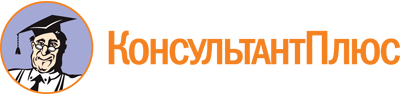 Приказ Минэкономразвития ЧР от 20.12.2022 N 197
"Об утверждении Положения о порядке оценки результатов проектов победителей конкурсов на предоставление грантов в форме субсидий на развитие гражданского общества на территории Чувашской Республики"
(Зарегистрировано в Госслужбе ЧР по делам юстиции 19.01.2023 N 8329)Документ предоставлен КонсультантПлюс

www.consultant.ru

Дата сохранения: 30.06.2023
 